Ich habe die Mama von Zaro gesehen, sie war ganz in weiß gekleidet. Auf der Brust hatte sie ein Herz, aus weißen Rosen geformt. Um die Taille trug sie einen goldenen Gürtel mit einer weißen Rose, auf dem Haupt einen dünnen, weißen Schleier und über den Schultern einen blauen Umhang. Ihre Arme waren zum Zeichen des Empfanges geöffnet, ihre Füße waren nackt und standen auf der Weltkugel. An jedem Fuß hatte sie eine weiße Rose.                        Gelobt sei Jesus Christus„Meine lieben Kinder, es erfüllt mich mit Freude, euch heute Abend in diesem mir lieben Monat, hier in meinem gesegneten Wald zu sehen. Meine Kinder, noch einmal komme ich, um euch um Gebet zu bitten, Gebet für meine geliebte Kirche, für meine auserwählten Söhne. Allzu oft vergessen sie ihr Gelübde, vergessen ihre Menschlichkeit und wollen sich an die Stelle Gottes setzen, indem sie zu Richtern werden. Meine so sehr geliebten Kinder, betet für sie, die durch ihr Verhalten mein Herz zerreißen.Meine Kinder, betet für diese Welt, die immer mehr in Trümmern liegt, die immer mehr durcheinander ist, die nicht mehr weiß, wem sie folgen soll, eine Welt voller Götzen und falscher Propheten. Meine Kinder betet, kniet euch hin vor das Allerheiligste Altarsakrament: nur dort ist mein Sohn Jesus Christus lebendig und wahrhaftig da! Lernt anzubeten, lernt beten, lernt den Herrn zu lobpreisen und zu verherrlichen. Lernt dem Herrn zu sagen: „Dein Wille geschehe!“ und lernt, Seinen Willen anzunehmen.Meine Kinder! Der Weg, der zum Herrn führt, ist nicht immer leicht, aber der Herr wird euch Seine Liebe entlang des Weges zeigen und euch Seine Kraft nicht zu spät schenken, die ihr braucht, um diesen zu gehen. Und wenn ihr strauchelt und fallt, - Er wird immer dort bereit sein, um euch Seine Hand zu reichen und euch zu helfen, wieder aufzustehen. Meine Kinder, habt Vertrauen in Ihn! Kinder, nur in Ihm ist Liebe, nur in Ihm ist Frieden, nur in Ihm ist Freude! Meine Kinder, wer dem Herrn vertraut, der wird nicht enttäuscht sein, wer sich Ihm anvertraut, überwindet jede Schwierigkeit, wer Ihm vertraut, überwindet jedes Hindernis.Meine Kinder, ich liebe euch! Ich liebe euch und flehe euch an: betet, betet, betet! Öffnet eure Herzen für Gott Vater, und lasst Ihn in euch wohnen. Lasst euch von seiner unermesslichen Liebe erfüllen. Lasst euch von seiner Gnade formen. Lasst euch von seinem Geist überfluten. Lasst den Herrn in euch wirken.Meine Kinder, ich liebe euch! Ich bitte euch, hört auf mich. Ich bitte euch, liebt Jesus!Jetzt gebe ich euch meinen heiligen Segen.Danke, dass ihr zu mir geeilt seid“.Botschaft der Madonna von Zaroam 08. Mai 2019 an Simona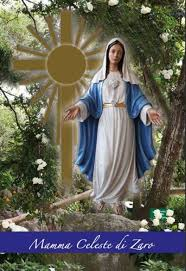 